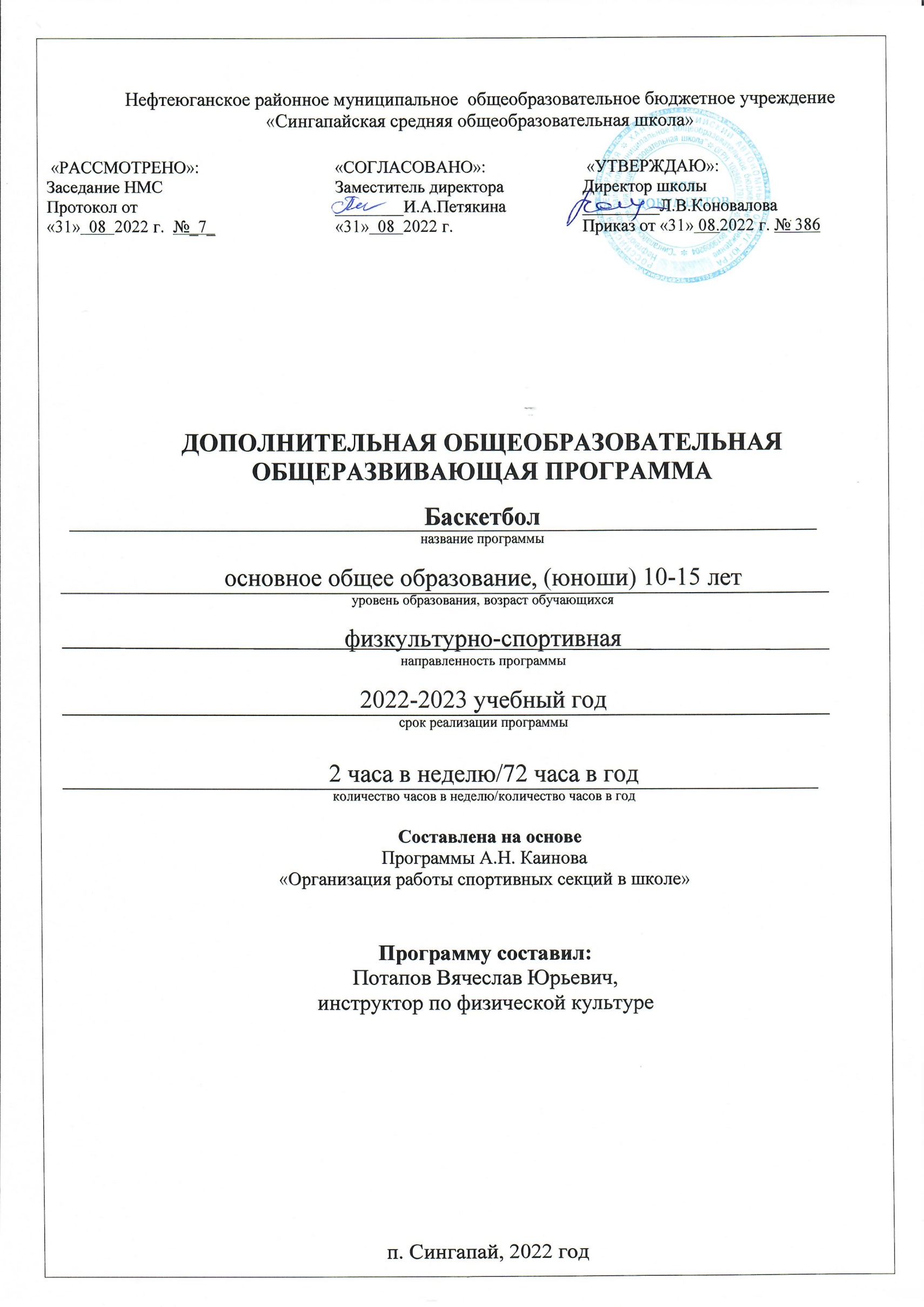 Пояснительная записка.Направленность: физкультурно – спортивная.Программа по баскетболу предназначена для спортивных секций общеобразовательных учреждений. Данная программа является программой дополнительного образования, предназначенной для внеурочной формы дополнительных занятий по физическому воспитанию общеобразовательных учреждений. Применяется в общеобразовательных учреждениях.Новизна, актуальность, педагогическая целесообразность.В процессе изучения у учащихся формируется потребность в систематических занятиях физическими упражнениями, учащиеся приобщаются к здоровому образу жизни, приобретают привычку заниматься физическим трудом, умственная нагрузка компенсируется физической. Занятия спортом дисциплинируют, воспитывают чувства коллективизма, волю, целеустремленность, способствуют при изучении общеобразовательных предметов, так как укрепляют здоровье. Ученики, успешно освоившие программу, смогут участвовать в соревнованиях по баскетболу различного масштаба.Цели и задачи:Игра в баскетбол направлена на всестороннее физическое развитие и способствует совершенствованию многих необходимых в жизни двигательных и морально-волевых качеств. Цель программы – углубленное изучение спортивной игры баскетбол.Цель программы – углубленное изучение спортивной игры баскетбол.Основными задачами программы являются:Укрепление здоровья;Содействие правильному физическому развитию;Приобретение необходимых теоретических знаний;Овладение основными приемами техники и тактики игры;Воспитание	воли,	смелости,	настойчивости,	дисциплинированности, коллективизма, чувства дружбы;Привитие ученикам организаторских навыков;Повышение специальной, физической, тактической подготовки;Подготовка учащихся к соревнованиям по баскетболу.Программа разработана для детей 5-9 класса (10-15 ЛЕТ).Данная программа рассчитана на 1 год: 2 часа в неделю, 72 часа в год. Наполняемость группы 6 – 15 человек.НОРМАТИВНЫЕ ДОКУМЕНТЫЗакон об образовании в РФ.Приказ Минздрав соцразвития России от 26 августа 2010г. №761 «Об утверждении Единого квалификационного справочника должностей руководителей, специалистов и служащих, раздел «Квалификационные характеристики должностей работников образования».Приказ Минобрнауки России №1040 от 22 сентября 2015г. «Об утверждении Общих требований к определению нормативных затрат на оказание государственных (муниципальных) услуг в сфере образования, науки и молодёжной политики, применяемых при расчёте объёма субсидии на финансовое обеспечение выполнения государственного (муниципального) задания на оказание государственных (муниципальных) услуг (выполнения работ) государственными (муниципальными) учреждениями.Постановление Правительства Российской Федерации от 28 октября 2013г.№ 966 «О лицензировании образовательной деятельности».Постановление Правительства Российской Федерации от 18 ноября 2013г. 3 1039 «О государственной аккредитации образовательной деятельности».Федеральный государственный образовательный стандарт начального общего образования (приказ Минобрнауки России от 6 октября 2009г. № 1897).Федеральный государственный образовательный стандарт среднего (полного) общего образования (приказ Минобрнауки России от 17 мая 2012г.№ 413).Порядок организации и осуществления образовательной деятельности по основным общеобразовательным программам – программам начального общего, основного общего и среднего общего образования (приказ Минобрнауки России от 30 августа 2013г. № 1015).Приказ Министерства просвещения РФ от 9 ноября 2018 г. N 196 «Об утверждении Порядка организации и осуществления образовательной деятельности по дополнительным общеобразовательным программам»СанПин 2.4.2.2821-10 «санитарно-эпидемиологические требования к условиям и организации обучения в общеобразовательных учреждениях». (от29 декабря 2010г. №189 в редакции изменений №3, утверждённых постановлением Главного государственного санитарного врача Российской Федерации от 24 ноября 2015г. № 81).Приказ Росстата от 17 августа 2016г. № 429 «Об утверждении статистического инструментария для организации Министерством образования и науки Российской Федерации федерального статистического наблюдения за деятельностью организаций, осуществляющих подготовку по образовательным программам начального общего, основного общего, среднего общего образования».Содержание программы.Материал программы дается в трех разделах: основы знаний, общая и специальная физическая подготовка; техника и тактика игры.Продолжительность занятий определяется их интенсивностью. Выполнение нормативного объема учебного времени достигается сложением времени учебных занятий и затратами времени на соревновательную деятельность по баскетболу в школе и вне ее.Теоретическая подготовка включает вопросы истории и современного состояния баскетбола, правил соревнований по баскетболу, техники безопасности, а также вопросы, связанные с гигиеническими требованиями.Физическая подготовка дифференцирована на упражнения общей и специальной подготовки. Техническая подготовка включает упражнения без мяча и с мячом. В состав упражнений с мячом входят передача, прием, ведение и броски по кольцу.Тактические действия включают действия (индивидуальные и командные) игрока в нападении и защите.Распределение учебного времени по реализации видов подготовки в процессе занятий школьной секции по баскетболу для учащихся 6-9 классов представлено в примерном учебном плане.Методы и формы обучения.Словесные методы:объяснение, рассказ, замечание, команды, указания.Наглядные методы:показ упражнений, наглядные пособия, видеофильмов.Практические методы:Метод упражнений; игровой; соревновательный, круговой тренировки.Формы обучения.Индивидуальная, фронтальная, групповая, поточная.Ожидаемый результат.В конце изучения программы учащиеся получат необходимый минимум знаний для физического самосовершенствования, знание правил игры, навыки простейшего судейства. Научатся играть в баскетбол. Будут сформированы коммуникативные способности, то есть умение играть в команде. Принимать участие в соревнованиях.Учебный план секционных занятий по баскетболу.(72 часа)Теория (3 часа).Правила игры. Жесты судей.Техническая подготовка (20 часов).Овладение техникой передвижений, остановок, поворотов и стоек. Повороты с мячом и без. Совершенствование стойки игрока, перемещение в стойке боком, спиной вперед, лицом. Совершенствование остановки 2 – мя шагами и прыжком.Овладение техникой ведения мяча. Ведение мяча правой и левой рукой. Ведение мяча с разной высотой отскока. Ведение с изменением направления. Ведение с пассивным и активным сопротивлением защитника.Овладение техникой ловли и передачи мяча. Ловля и передача мяча в парах, тройках на месте и в движении. Передача мяча одной рукой от плеча, двумя – от груди, с отскоком от пола, двумя – от головы. Скрытые передачи. Передача мяча с сменой мест в движении. Передача мяча с пассивным и активным сопротивлением защитника.Овладение техникой бросков мяча. Бросок мяча одной рукой от плеча с места и в движении. Бросок мяча после ведения 2 шага. Бросок мяча после ловли и ведения.Бросок после остановки. Бросок одной рукой от плеча со средней дистанции в прыжке. Штрафной бросок. Бросок двумя руками снизу после ведения.Освоение индивидуальных защитных действий. Перехват мяча. Вырывание и выбивание мяча. Защитные действия (1:1), (1:2). Защитные действия против игрока с мячом и без.Закрепление	техники	и	развитие	координационных	способностей.Комбинации из освоенных элементов: ловля, передача, ведение, бросок.Тактическая подготовка (25 часов).Позиционное нападение (5:0) со сменой мест. Позиционное нападение в игровых взаимодействиях: 2:2, 3:3, 4:4, 5:5. Нападение быстрым прорывом (1:0), (2:1), (3:2). Взаимодействие 2-х игроков «отдай мяч и выйди». Взаимодействие 2-х игроков в защите и нападении через заслон. Личная защита. Двусторонняя игра.Общефизическая подготовка (22 часа).Упражнения для развития физических способностей: скоростных, силовых, выносливости, координационных, скоростно-силовых.Легкоатлетические упражнения. Бег с ускорениями до 20м. низкий старт и стартовый разбег до 6- м. повторный бег 2-3 х 20-30 м., 2-3 х 30-40 м. Бег 60 м. с низкого старта, 100 м. Эстафетный бег с этапами до 40 м. бег с препятствиями от 60 до 100 м. (кол-во препятствий – от 4 до 10, в качестве препятствий используются набивные мячи, учебные барьеры, условные окопы). Прыжки в длину с места, тройной прыжок с места, разбега (мальчики, юноши).Подвижные	игры:	«гонка	мячей»,	«салки»,	«невод»,	«метко	в	цель»,«подвижная цель», «эстафета с бегом», «эстафета с прыжками», «мяч среднему», «охотники и утки», «перестрелка», «перетягивание через черту»,«вызывай	смену»,	«эстафета	футболистов»,	«эстафета	баскетболистов»,«чехарда», «встречная эстафета с мячом», «ловцы», «борьба за мяч», «мяч ловцу», «перетягивание каната».Специальная физическая подготовка. Упражнения для развития быстроты. По зрительному сигналу рывки с места с максимальной скоростью на отрезках 5, 10, 15….30 м., с постоянным изменением исходных положений: стойка баскетболиста лицом, боком и спиной к стартовой линии; сидя, лежа на спине и на животе в различных положениях к стартовой линии; то же, но перемещение приставным шагом. Стартовые рывки с мячом, в соревнованиях с партнером, в вдогонку за   летящим мячом, в соревнованиях с партнером за овладение мячом.Бег с остановками и с резким изменением направления. Челночный бег на 5, 8, 10 м. (с общим пробеганием за одну попытку 25-35 м.). Челночный бег, отрезки пробегаются лицом, спиной вперед, правым, левым боком, приставными шагами. То же, с набивными мячами в руках (массой от 3 до 6кг), с поясом – отягощением или в куртке с весом. Бег с изменением скорости и способа передвижения в зависимости от зрительного сигнала.Бег в колонну по одному – по постоянно меняющемуся зрительному сигналу выполняется определенное задание: ускорение, остановка, изменение направления и способа передвижения, поворот на 360 градусов прыжком вверх, имитация передачи и т. д. То же, но занимающиеся передвигаются в парах, тройках от лицевой до лицевой линий.Упражнения для воспитания скоростно – силовых качеств. Одиночные и серийные прыжки, толчком одной и двух ног (правая, левая), с доставанием одной и двумя руками подвешенных предметов (сетки, щита, кольца). Выпрыгивание из исходного положения стоя толчковой ногой на опоре 50 – 60 см. как без отягощения, так и с различными отягощениями (10-20 кг). спрыгивание с возвышения 40-60 см. с последующим прыжком через планку (прыжки в глубину с последующим выпрыгиванием вверх), установленную в доступном месте, то же, но с разбега 7 шагов. Подпрыгивание на месте в яме с песком как на одной, так и на двух ногах, по 5-8 отталкиваний в серии. Прыжки по наклонной плоскости выполняются на двух, одной ноге (правая, левая) под гору и с горы отталкивание максимально быстрое. Прыжки по ступенькам с максимальной скоростью. Разнообразные прыжки со скакалкой. Прыжки через барьер толчком одной и двух ног. Выпрыгивание на гимнастические маты (с постепенно увеличением высоты). Прыжки с места вперед-вверх, назад-вверх, вправо-вверх, влево-вверх, отталкиваясь одной и двумя ногами, то же, но с преодолением препятствия.Упражнения с отягощениями. Упражнения с набивными мячами (2-5 кг); передачи различными способами одной и двумя руками с места и в прыжке (20-50 раз). Ходьба в полу приседе с набивными мячами (50-100 м).Соревнования (3 часа).Принять участия в 2-х соревнованиях. Тестирование (1час).Материально- техническое обеспечениеМяч баскетбольный Torres BM №3 – 5 шт.Мяч баскетбольный Molten B 7R – 2 шт.Кольца баскетбольные – 2 шт.Корзинка MIKASA – 1 шт.Табло электронное – 1 шт.Системы контроля уровня достижений учащихся и критерии оценки.Умения и навыки проверяются во время участия учащихся в межшкольных соревнованиях, в организации и проведении судейства внутри школьных соревнований. Подведение итогов по технической и общефизической подготовке проводится 2 раза в год (декабрь, май), учащиеся выполняют контрольные нормативы.Системы диагностики – тестирование физических и технических качеств:Нормативы технической подготовки.Штрафные броски выполняются последовательно по 2 броска в каждоекольцо. После первого броска мяч подает игроку его партнер, после второго броска игрок сам подбирает мяч, ведет его к противоположному кольцу и там выполняет 2 броска в той же последовательности. Упражнение выполняется 5 минут (20 бросков).Броски с дистанции выполняются последовательно от 10 равно удаленных точек, по 2 броска   с каждой точки. Точки располагаются симметрично по обе стороны щита на линии, параллельно лицевой, а также проходят через проекцию центра кольца и по линиям под углами 45 и 90 градусов к щиту. Считается число попаданий.Скоростная техника. При выполнении обводки 3-секундной зоны игроку необходимо обязательно попасть в кольцо, следует выполнить дополнительные броски до тех пор, пока он не попадет в кольцо. При выполнении ведения следует соблюдать правила игры.Передача мяча в стенку на скорость. Встать на расстоянии 2-3 метра от стены лицом к ней и выполнять передачи мяча двумя руками от груди в стенку в течении 20 сек., стараясь сделать как можно больше передач.Общефизическая подготовкаНормативы технической подготовки.Норматив «челночный бег» проводится на баскетбольной площадке. Старт и финиш – лицевой линии. Спортсмен бежит до линии штрафного броска и возвращается обратно; затем он бежит до центральной линии и возвращается до линии штрафного броска; далее бежит до противоположной линии штрафного броска и возвращается к месту старта.Проверка знаний правил судейства осуществляется путем привлечения учащихся к судейству внутри школьных соревнований в качестве судей в поле (2-й год обучения), судей на протоколе (1-й год обучения).Участие в соревнованиях. Учащиеся принимают участие не менее чем в двух соревнованиях в год и проводят не менее 5-7 матчевых встреч.По окончании прохождения программы учащиеся должны иметь навыки организации и проведения соревнований по баскетболу.Календарно-тематический план спортивной секции баскетбол.Занятия в каникулярное время.Литература.Баскетбол. Программа спортивной подготовки для ДЮСШ. - М.: Советский спорт, 2014 г.Грасис А. Специальные упражнения баскетболистов – М., ФиС, 2014, 2015 г.Нестеровский Д.И. Баскетбол. Теория и методика обучения. - М.: Академия, 2014 г.Официальные правила баскетбола. - М.: СпортАкадемПресс, 2018 г.Пинхолстер А. Энциклопедия баскетбольных упражнений – М., ФиС, 2014 г.Стонкус С.С. Индивидуальная тренировка баскетболистов– М., ФиС, 2016 г.Кудряшов В.П., Мирошникова Т.И.,Физическая подготовка юных баскетболистов – Минск, 2016 г.Кузин В.В. Полиеский С.А. Баскетбол Начальный этап обучения – М., ФиС, 2014 г.Гомельский А.Я. Баскетбол: секреты мастерства. 1000 баскетбольных упражнений / - М.: Агентство «Фаир», 1997 г.Каинов А.Н. методика подбора средств баскетбола для уроков физической культуры в общеобразовательной школе / А.Н. Каинов, В.Е. Калинин. – Волгоград: ВГАФК, 2008 г.Лях В.И. Комплексная программа физического воспитания для 1-11 классов / В.И. Лях, А.А. Зданевич. – М.: Просвещение, 2005 г.Погадаев Г.И. настольная книга учителя физической культуры / под ред. Л.Б. Кофмана. – М.: ФиС, 1998 г.№СодержаниеКол-во часовтеорияпрактика1Основы занятий332Специальная подготовка техническая204163Специальная подготовка тактическая234194ОФП184145Участие в соревнованиях по баскетболу336Тестирование117+4 часа в каникулярное время+4 часа в каникулярное время+4 часа в каникулярное время+4 часа в каникулярное времяИтогоИтого721557оценкаШтрафные броскиБроски сдистанцииСкоростная техникаПередача мяча в стенку наскорость512111724410919223972116ОценкаПрыжок в длину с местаЧелночный бег66,4 мБег 30 мБег 1000 м52205.74.53.50.042106.04.74.00.032006.25.04.20.0№ п/Наимено вание раздела програм мыТема занятияКол- вочасо вТип занятияЭлементы содержанияТребования к уровнюподготовленн остиобучающихсяВид контр оляДатаДата№ п/Наимено вание раздела програм мыТема занятияКол- вочасо вТип занятияЭлементы содержанияТребования к уровнюподготовленн остиобучающихсяВид контр оляпланфакт12345678991ТеорияИстория баскетбо ла1Изучение новогоматериалаИстория возникновения баскетбола.Развитие баскетбола.Знать историю баскетбола.текущи й07.092Техничес каяподготов каТехника передви жений, ведения, передач, бросков7Изучение новогоматериалаСтойка игрока. Перемещение в стойке боком, лицом. Ведениемяча правой и левой рукой на месте.Бросок мяча одной рукой от плеча с места. Ловля ипередача мяча в парах на месте.Подвижные игрыУметь выполнять технические приемы.текущи й09.093Техничес каяподготов каТехника передви жений, ведения, передач, бросков7совершенс твованиеСтойка игрока. Перемещение в стойке боком, лицом. Ведениемяча правой и левой рукой на месте.Бросок мяча одной рукой от плеча с места. Ловля ипередача мяча в парах на месте.Подвижные игрыУметь выполнять технические приемы.текущи й12.094Техничес каяподготов каТехника передви жений, ведения, передач, бросков7совершенс твованиеСтойка игрока. Перемещение в стойке боком, лицом. Ведениемяча правой и левой рукой на месте.Бросок мяча одной рукой от плеча с места. Ловля ипередача мяча впарах на месте. Подвижные игрыУметь выполнять технические приемы.текущи й14.095Техничес каяподготов каТехника передви жений, ведения, передач, бросков7совершенс твованиеСтойка игрока. Перемещение в стойке боком, лицом. Ведениемяча правой и левой рукой на месте.Бросок мяча одной рукой от плеча с места. Ловля ипередача мяча в парах на месте. Подвижные игрыУметь выполнять технические приемы.текущи й19.096Изучение новогоматериалаЗащитные действия 1:1. Передача и ведение мяча спассивнымсопротивлением защитника. Игра в мини – баскетбол.Уметь выполнять технические приемы.текущи й21.097совершенс твованиеЗащитные действия 1:1. Передача и ведение мяча спассивнымсопротивлением защитника. Игра в мини – баскетбол.Уметь выполнять технические приемы.текущи й26.098совершенс твованиеЗащитные действия 1:1. Передача и ведение мяча спассивнымсопротивлением защитника. Игра в мини – баскетбол.Уметь выполнять технические приемы.текущи й28.099ТеорияПравиласоревнов аний1Изучениенового материалаПравила игры вмини-баскетбол.Знать правилаигры в мини- баскетбол.текущий03.1010ОФПРазвитиедвигател ьныхкачеств4Изучениенового материалаПробеганиеотрезков 40, 60, 100,200 м. Кросс 1000 м.Уметьвыполнять беговые упражнениятекущий05.1011ОФПРазвитиедвигател ьныхкачеств4совершенс твованиеПробегание отрезков 40, 60, 100,200 м. Кросс 1000 м.Уметь выполнять беговыеупражнениятекущи й10.1012ОФПРазвитиедвигател ьныхкачеств4совершенствованиеПробеганиеотрезков 40, 60, 100,200 м. Кросс 1000 м.Уметьвыполнять беговые упражнениятекущий12.1013ОФПРазвитиедвигател ьныхкачеств4совершенс твованиеПробегание отрезков 40, 60, 100,200 м. Кросс 1000 м.Уметь выполнять беговыеупражнениятекущи й17.1014Тактическая подготовкаТактиканападен ия5Изучениенового материалаТактика свободногонападения.Позиционноенападение (5:0) без смены мест.Уметьвыполнять тактические действиятекущий19.1015Тактическая подготовкаТактиканападен ия5совершенствованиеТактика свободногонападения.Позиционноенападение (5:0) без смены мест.Уметьвыполнять тактические действиятекущий24.1016Тактическая подготовкаТактиканападен ия5совершенс твованиеТактика свободного нападения.Позиционноенападение (5:0) без смены мест.Нападение через заслонУметь выполнять тактические действиятекущи й26.1017Тактическая подготовкаТактиканападен ия5совершенс твованиеТактика свободного нападения.Позиционноенападение (5:0) без смены мест.Нападение через заслонУметь выполнять тактические действиятекущи й07.1118Тактическая подготовкаТактиканападен ия5совершенс твованиеТактика свободного нападения.Позиционноенападение (5:0) без смены мест.Нападение через заслонУметь выполнять тактические действиятекущи й09.1119Тактическая подготовкаТактиканападен ия2совершенс твованиеТактика свободного нападения.Позиционноенападение (5:0) без смены мест.Уметь выполнять тактические действиятекущи й14.1120совершенс твованиеТактика свободного нападения.Позиционноенападение (5:0) без смены мест.Нападение через заслонУметь выполнять тактические действиятекущи й16.1121ОФПРазвитиедвигател ьныхкачествсовершенс твованиеПробегание отрезков 40, 60, 100,200 м. Кросс 1000 мУметьвыполнять беговые упражнениятекущи й21.1122совершенс твованиеПробегание отрезков 40, 60, 100,200 м. Кросс 1000 мУметьвыполнять беговые упражнениятекущи й23.1123Техническая подготовкаТехникапередви жений, ведения, передач, бросков.2Изучениенового материалаОстановка двумяшагами и прыжком.Ведение мяча с различной высотой отскока. Ловля ипередача мяча в парах, тройках на месте и в движении.Бросок мяча одной рукой от плеча сместа и в движении. Подвижные игры.Играв мини- баскетболУметьвыполнять технико-тактические действия в игретекущий28.1124Техническая подготовкаТехникапередви жений, ведения, передач, бросков.2совершенствованиеОстановка двумяшагами и прыжком.Ведение мяча с различной высотой отскока. Ловля ипередача мяча в парах, тройках на месте и в движении.Бросок мяча одной рукой от плеча сместа и в движении. Подвижные игры.Играв мини- баскетболУметьвыполнять технико-тактические действия в игретекущий30.1125ОФПРазвитиедвигател ьныхкачеств2Изучениенового материалаОпорные и простыепрыжки с мостика или трамплина.Метания мячей в движущуюся цель сместа и в движении.Умениявыполнять прыжковые упражнениятекущий05.1226ОФПРазвитиедвигател ьныхкачеств2совершенствованиеОпорные и простыепрыжки с мостика или трамплина.Метания мячей вдвижущуюся цель с места и в движении.Умениявыполнять прыжковые упражнениятекущий07.1227Тактическая подготовкаТактиканападен ия2Изучениенового материалаСовершенствованиетактических и технических приемов в игре.Уметьвыполнять тактическиедействия в игретекущий12.1228Тактическая подготовкаТактиканападен ия2совершенствованиеСовершенствованиетактических и техническихУметьвыполнять технико-текущий14.12приемов в игре.тактическиедействия в игре29ТеорияПравила соревнований1Изучение новогоматериалаЖесты судейЗнать правила игры в мини-баскетболтекущи й19.1230Техническая подготовкаТехникапередви жений, ведения, передач, бросков.2Изучениенового материалаОстановка двумяшагами и прыжком.Ведение с изменением направления.Бросок мяча после ловли и ведения. Штрафной бросок. Игра в баскетбол.Умениевыполнять технические приемы.текущий21.1231Техникапередви жений, ведения, передач, бросков.Изучениенового материалаСочетание приемов:ведение – бросок. Бросок 1 рукой от плеча со средней дистанции. Игра вбаскетбол.Умениевыполнять технические приемы.текущий26.1232ОФПРазвитиедвигател ьныхкачеств1Изучениенового материалаСтартовые рывки сместа. Повторные рывки намаксимальной скорости наотрезках до 15 м.Ускорения из различныхисходных положенийУметьвыполнять прыжковые упражнения.текущий09.0133Техничес каяподготов каТехника передви жений, ведения, передач бросков2изучение новогоматериалаСочетание приемов: ведение – передача– бросок в движении. Обманные движения.штрафной бросок.текущи й11.01 Игра в баскетбол.34совершенс твованиеСочетание приемов: ведение – передача– бросок в движении. Обманные движения.штрафной бросок. Игра в баскетбол.Уметь выполнять технические приемы.текущи й16.0135ОФПРазвитиедвигател ьныхкачеств2изучениенового материалаОпорные и простыепрыжки. Серийные прыжки сдоставанием подвешенных предметов.Челночный бег. Подвижные игры.Уметьвыполнять прыжковые упражнениятекущий18.0136ОФПРазвитиедвигател ьныхкачеств2совершенствованиеОпорные и простыепрыжки. Серийные прыжки сдоставанием подвешенных предметов.Челночный бег. Подвижные игры.Уметьвыполнять прыжковые упражнениятекущий23.0137Тактическая подготовкаТактиказащиты6Изучениенового материалаЗащитные действия(1:1), (1:2).Защитные действия против игрока с мячом и без мяча.Подстраховка.Умениевыполнять тактические действиятекущий25.0138Тактическая подготовкаТактиказащиты6совершенствованиеЗащитные действия(1:1), (1:2).Защитные действия против игрока с мячом и без мяча.Подстраховка.Умениевыполнять тактические действиятекущий30.0139Тактическая подготовкаТактиказащиты6совершенствованиеЗащитные действия(1:1), (1:2).Защитные действия против игрока с мячом и без мяча.Подстраховка.Умениевыполнять тактические действиятекущий01.0240Тактическая подготовкаТактиказащиты6Изучениенового материалаЗащитные действия(1:1), (1:2).Защитные действия против игрока с мячом и без мяча.Командные защитные действияУмениевыполнять тактические действиятекущий06.0241Тактическая подготовкаТактиказащиты6совершенствованиеЗащитные действия(1:1), (1:2).Защитные действия против игрока с мячом и без мяча.Командные защитные действияУмениевыполнять тактические действиятекущий08.0242совершенствованиеЗащитные действия(1:1), (1:2).Защитные действия против игрока смячом и без мяча.Умениевыполнять тактические действиятекущий13.02Командныезащитные действия43Тестиров аниеРазвитие двигател ьныхкачеств2контрольн ыйПрием контрольных нормативов по ОФПВыполнять контрольныенормативытекущи й15.0244Тестиров аниеРазвитие двигател ьныхкачеств2контрольныйПрием контрольныхнормативов по ОФПВыполнятьконтрольные нормативытекущий20.0245Техническая подготовкаТехникапередви жений, ведения, передач, бросков6Изучениенового материалаЛовля и передачамяча в парах, тройках на месте. Бросок мяча после ведения 2 шага.Бросок послеостановки. Учебная игра.Уметьвыполнять технические приемы.текущий22.0246Техническая подготовкаТехникапередви жений, ведения, передач, бросков6совершенс твованиеЛовля и передача мяча в парах, тройках на месте.Бросок мяча после ведения 2 шага.Бросок послеостановки. Учебная игра.Уметь выполнять технические приемы.текущи й27.0247Техническая подготовкаТехникапередви жений, ведения, передач, бросков6совершенствованиеЛовля и передачамяча в парах, тройках на месте. Бросок мяча после ведения 2 шага.Бросок послеостановки. Учебная игра.Уметьвыполнять технические приемы.текущий01.0348Техническая подготовкаТехникапередви жений, ведения, передач, бросков6совершенс твованиеЛовля и передача мяча в парах, тройках на месте.Бросок мяча после ведения 2 шага.Бросок послеостановки. Учебная игра.Уметь выполнять технические приемы.текущи й06.0349Техническая подготовкаТехникапередви жений, ведения, передач, бросков6совершенствованиеЛовля и передачамяча в парах, тройках на месте. Бросок мяча после ведения 2 шага.Бросок послеостановки. Учебная игра.Уметьвыполнять технические приемы.текущий13.0350Техническая подготовкаТехникапередви жений, ведения, передач, бросков6совершенствованиеЛовля и передачамяча в парах, тройках на месте. Бросок мяча после ведения 2 шага.Бросок послеостановки. Учебная игра.Уметьвыполнять технические приемы.текущий15.0351Тактическая подготовкаТактиказащиты5Изучениенового материалаЗащитные действия(1:1), (1:2).Командные защитные действия. Персональная опекаигрока.Умениевыполнять тактические действиятекущий20.0352совершенс твованиеЗащитные действия (1:1), (1:2).Командные защитные действия. Персональная опека игрока.Умение выполнять тактические действияТекущ ий22.0353совершенствованиеЗащитные действия(1:1), (1:2).Командные защитные действия. Персональная опека игрока.Умениевыполнять тактические действиятекущий03.0454совершенствованиеЗащитные действия(1:1), (1:2).Командные защитные действия. Персональная опекаигрока.Умениевыполнять тактические действиятекущий05.0455совершенствованиеЗащитные действия(1:1), (1:2).Командные защитные действия. Персональная опекаигрока.Умениевыполнять тактические действиятекущий10.0456ОФПРазвитиедвигател ьныхкачеств5Изучениенового материалаОпорные и простыепрыжки с мостика или трамплина.Метание мячей в движущуюся цель сместа и в движении.Уметьвыполнять прыжковые упражнениятекущий12.0457ОФПРазвитиедвигател ьныхкачеств5совершенствованиеОпорные и простыепрыжки с мостика или трамплина.Метание мячей вдвижущуюся цель с места и в движении.Уметьвыполнять прыжковые упражнениятекущий17.0458ОФПРазвитиедвигател ьныхкачеств5совершенствованиеОпорные и простыепрыжки с мостика или трамплина.Метание мячей вдвижущуюся цель с места и в движении.Уметьвыполнять прыжковые упражнениятекущий19.0459Техническая подготовкаТехникапередви жений, ведения, передач, бросков1Изучениенового материалаЛовля и передачамяча в парах, тройках на месте. Бросок мяча после ведения 2 шага.Бросок послеостановки. Учебная игра.Уметьвыполнять технические приемы.текущий24.0460Тактичес каяподготов каТактика защиты инападен ия1Изучение новогоматериалаТактика свободного нападения.Позиционное нападение (5:0) сосменой мест.Умение выполнять тактические действияТекущ ий26.0461Участие всоревнов аниях по баскетбо лу3Практика соревнованийСоревновательная практикаУмениедействовать в команде03.0562Участие всоревнов аниях по баскетбо лу3Практикасоревнова нийСоревновательнаяпрактикаУмениедействовать в команде10.0563Участие всоревнов аниях по баскетбо лу3Практикасоревнова нийСоревновательнаяпрактикаУмениедействовать в команде15.0564ОФПРазвитиедвигател ьныхкачеств1контрольныйПрием контрольныхнормативов по ОФП Прием контрольных нормативов по ОФПВыполнятьконтрольные нормативы Выполнять контрольные нормативыитоговый итогов ый17.0565Участие всоревнов аниях по баскетбо луСочетан иетактичес ких итехничес кихприемов напрактике4Практика соревнованийСоревновательная практикаУмениедействовать в команде22.0566Участие всоревнов аниях по баскетбо луСочетан иетактичес ких итехничес кихприемов напрактике4Практика соревнованийСоревновательная практикаУмениедействовать в команде24.0567Участие всоревнов аниях по баскетбо луСочетан иетактичес ких итехничес кихприемов напрактике4Практика соревнованийСоревновательная практикаУмениедействовать в команде29.0568Участие всоревнов аниях по баскетбо луСочетан иетактичес ких итехничес кихприемов напрактике4Практика соревнованийСоревновательная практикаУмениедействовать в команде31.05№Наименов аниераздела программ ыТема занят ияКол- вочасовТип занятияЭлементы содержанияТребовани я к уровню подготовле нности обучающих сяВид контроляДатаДата№Наименов аниераздела программ ыТема занят ияКол- вочасовТип занятияЭлементы содержанияТребовани я к уровню подготовле нности обучающих сяВид контроляпланфакт1Тактическа яподготовкаТакти канапад ения2Изучение новогоматериалаЗащитные действия (1:1), (1:2).Командные защитные действия. Персональная опека игрока.Умение выполнять тактические действиятекущий31.102Тактическа яподготовкаТакти канапад ения2совершенст вованиеТактика свободного нападения.Позиционное нападение (5:0) сосменой мест.Умение выполнять тактические действиятекущий02.113ОФПРазви тиедвигат ельны хкачест в2Изучение новогоматериалаОпорные и простые прыжки с мостика или трамплина.Метание мячей в движущуюся цель с места и в движенииУметь выполнять прыжковые упражнениятекущий27.034ОФПРазви тиедвигат ельны хкачест в2совершенст вованиеОпорные и простые прыжки с мостика или трамплина.Метание мячей в движущуюся цель сместа и в движенииУметь выполнять прыжковые упражнениятекущий29.03